МУНИЦИПАЛЬНОЕ ОБРАЗОВАНИЕГОРОДСКОЙ ОКРУГ ГОРОД СУРГУТАДМИНИСТРАЦИЯ ГОРОДАПОСТАНОВЛЕНИЕО внесении изменений в постановление Администрации города от 20.06.2018 № 4621«О порядке реализации проектапартисипаторного бюджетирования«Бюджет Сургута Online»В соответствии с постановлением Администрации города от 13.12.2013                     № 8994 «Об утверждении муниципальной программы «Управление муниципальными финансами города Сургута на период до 2030 года», распоряжением Администрации города от 30.12.2005 № 3686 «Об утверждении Регламента Администрации города»:1. Внести в постановление Администрации города от 20.06.2018 № 4621                              «О порядке реализации проекта партисипаторного бюджетирования «Бюджет                      Сургута Online» (с изменениями от 11.09.2018 № 6937, 26.11.2018 № 8989) следующие изменения:1.1. В заголовке и тексте постановления слово «партисипаторного» заменить словом «инициативного».1.2. Приложения 1, 2, 3 к постановлению изложить в новой редакции согласно приложениям 1, 2, 3 к настоящему постановлению соответственно.2. Управлению документационного и информационного обеспечения разместить настоящее постановление на официальном портале Администрации города.3. Муниципальному казенному учреждению «Наш город» опубликовать настоящее постановление в средствах массовой информации. 4. Настоящее постановление вступает в силу после его официального опубликования и распространяется на правоотношения, возникшие с 01.06.2019.5. Контроль за выполнением постановления возложить на заместителя Главы             города Шерстневу А.Ю.Глава города                                                                                                В.Н. ШуваловПриложение 1к постановлению Администрации города от ____________ № ______Порядок реализации проекта инициативного бюджетирования«Бюджет Сургута Online»Раздел I. Концепция проектаНастоящий порядок разработан в целях определения и реализации социально значимых общественных инициатив на территории муниципального образования городской округ город Сургут с привлечением граждан и организаций   к деятельности органа местного самоуправления в решении проблем локального характера.В целях настоящего порядка под инициативным бюджетированием понимается совокупность практик участия населения в определении и выборе общественных инициатив, направленных на решение вопросов местного значения, финансируемых за счет средств местного бюджета с возможным привлечением средств граждан, индивидуальных предпринимателей и юридических лиц,                         а также в последующем контроле за реализацией отобранных инициатив.Выбор общественных инициатив для последующей реализации осуществляет коллегиальный орган – «Народный совет», порядок формирования и работы которого определяется положением о «Народном совете».Общественные инициативы для реализации выбираются из числа предложений, выдвинутых жителями города, юридическими лицами и индивидуальными предпринимателями, осуществляющими свою деятельность на территории муниципального образования. Раздел II. Общие положения1. Настоящий порядок устанавливает процедуру организации и прове-          дения отбора общественных инициатив в рамках проекта инициативного бюджетирования «Бюджет Сургута Online» (далее – проект).2. Целью проекта является создание условий для активного участия жителей в развитии города путем внедрения управленческой технологии инициативного бюджетирования.3. Задачи проекта:- взаимодействие органов местного самоуправления с общественными  объединениями и гражданами;- повышение эффективности муниципального управления;- стимулирование позитивной активности горожан, развитие каналов                    коммуникации для участия горожан в жизнедеятельности города;- повышение эффективности расходования бюджетных средств за счет                вовлечения населения в процессы принятия бюджетных решений. 4. Организатором проекта является департамент финансов Администрации города, который осуществляет следующие функции:- проводит обучающие мероприятия для членов «Народного совета»;- осуществляет координацию деятельности всех участников реализации проекта;- осуществляет организационно-техническое обеспечение реализации             проекта;- оказывает консультативно-методологическую поддержку участникам проекта;- обеспечивает разработку единой символики проекта и ее передачу ответственным структурным подразделениям Администрации города в целях визу-             альной идентификации реализованных общественных инициатив;- проводит информационную кампанию по размещению информации                   об условиях и сроках отбора общественных инициатив, в том числе с привлечением при необходимости бюджетных учреждений города;- размещает на портале «Бюджет для граждан» объявление о начале сбора заявок на участие в проекте;- осуществляет сбор заявок на участие в проекте, в том числе с привлечением при необходимости бюджетных учреждений города;- обеспечивает учет и хранение поступивших заявок на участие в проекте, направляет их «Народному совету»;- организует заседания «Народного совета», осуществляет техническое обеспечение и координацию его деятельности;- осуществляет оценку поступивших общественных инициатив на предмет их соответствия требованиям, установленным подпунктом 4.2 пункта 4 раздела III настоящего порядка;- проводит на портале «Бюджет для граждан» голосование среди жителей города по вопросам приоритетности реализации предложенных общественных инициатив и передает его результаты «Народному совету»;- при необходимости проводит на портале «Бюджет для граждан» голосование среди жителей города по вопросу размещения общественных инициатив, направленных на благоустройство территорий и мест массового пользования            горожан; - осуществляет размещение на портале «Бюджет для граждан» итогов                отбора и критериальной оценки общественных инициатив;- осуществляет организационную работу по взаимодействию «Народного совета» со структурными подразделениями Администрации города, ответственными за реализацию отобранных общественных инициатив.5. Исполнителями проекта являются структурные подразделения Администрации города в соответствии с их компетенцией.6. Участниками реализации проекта являются «Народный совет», жители города, достигшие возраста 18 лет, юридические лица и индивидуальные предприниматели, осуществляющие свою деятельность на территории муниципального образования.Раздел III. Организация и проведение отбора общественных инициатив1. Для участия в отборе участниками реализации проекта подаются заявки              по форме согласно приложению 1 к настоящему порядку, а также при наличии – проектно-сметная (сметная) документация по предложенной общественной             инициативе. Заявки на участие в проекте принимаются в электронном виде                       и на бумажных носителях. 2. Информационное сообщение о времени, месте и сроках приема заявок размещается департаментом финансов Администрации города на официальном портале Администрации города и портале «Бюджет для граждан».3. Заявки, представленные после окончания даты их приема, не принимаются и возвращаются участникам проекта.4. Отбор общественных инициатив включает в себя следующие этапы:4.1. Прием и учет департаментом финансов Администрации города заявок                   с присвоением каждой из них регистрационного номера и указанием даты подачи осуществляется с использованием системы электронного документооборота. Поступившие заявки направляются председателю «Народного совета» (в его отсутствие – заместителю председателя «Народного совета») не реже одного раза в неделю                       по мере их поступления.4.2. Определение департаментом финансов Администрации города соответствия заявок следующим требованиям:- заявка соответствует установленной форме и содержит все необходимые параметры согласно приложению 1 к настоящему порядку; - общественная инициатива предлагается к осуществлению на территории города;- предельная стоимость реализации отдельной общественной инициативы не превышает 5 млн. рублей, срок (период) реализации – не более двух финансовых лет;- общественная инициатива осуществляется в рамках полномочий, установленных статьей 16 Федерального закона от 06.10.2003 № 131-ФЗ «Об общих принципах организации местного самоуправления в Российской Федерации»; - общественная инициатива не должна быть направлена на благоустройство дворовых территорий многоквартирных домов, которое осуществляется                      в порядке, установленном постановлением Администрации города от 29.12.2017 № 11725 «Об утверждении муниципальной программы «Формирование                     комфортной городской среды на период до 2030 года»; - заявка содержит реалистичную оценку стоимости и механизм реализации общественной инициативы;- реализация общественной инициативы не направлена на извлечение                материальной прибыли ее инициаторами. 4.3. Формирование в течение пяти рабочих дней после даты окончания сбора заявок перечня заявок, принятых к рассмотрению «Народным советом»,                и перечня заявок, представленных с нарушением требований, указанных                              в подпункте 4.2 пункта 4 настоящего раздела. Указанный перечень подготавливается и размещается департаментом финансов Администрации города                             на портале «Бюджет для граждан» в течение трех рабочих дней с момента его                формирования.4.4. Оценка «Народным советом» общественных инициатив, прошедших               отбор в соответствии с требованиями подпункта 4.2 пункта 4 настоящего раздела,                  критериями, установленными приложением 2 к настоящему порядку. 4.5. Проведение на портале «Бюджет для граждан» голосования среди                жителей города по определению приоритетности реализации отобранных общественных инициатив.4.6. Формирование департаментом финансов Администрации города                   итоговой оценки общественных инициатив с учетом результатов голосования среди жителей города. Общественной инициативе, набравшей наибольшее число голосов, присваивается максимальное количество баллов – 50. Дальнейшее                  распределение баллов по каждой общественной инициативе осуществляется                 по формуле:По общественным инициативам, набравшим равное количество баллов               по результатам критериальной оценки, приоритетность определяется департаментом финансов Администрации города в соответствии с результатами голосования среди жителей города на портале «Бюджет для граждан». Итоговое количество баллов по каждой общественной инициативе определяется путем расчета среднего арифметического значения, сформированного               по результатам оценки членами «Народного совета» общественных инициатив               в соответствии с установленными критериями.4.7. Утверждение «Народным советом» перечня общественных инициатив                с учетом результатов голосования среди жителей города в порядке приоритетности их реализации. 4.8. Размещение департаментом финансов Администрации города                            на портале «Бюджет для граждан» перечня общественных инициатив, подлежащих реализации, в порядке убывания их приоритетности.4.9. Проработка структурными подразделениями Администрации города перечня общественных инициатив в следующем порядке:1) департамент финансов Администрации города определяет по отобранным общественным инициативам ответственных исполнителей с учетом закрепленных за структурными подразделениями функций и направляет в их адрес соответствующие материалы;2) структурные подразделения Администрации города в сроки, установленные календарным планом проекта, прорабатывают полученные обще-               ственные инициативы и предоставляют в департамент финансов Администрации города:- информацию о возможности и сроках реализации общественных                         инициатив;- информацию о реальной стоимости общественных инициатив (в пределах 5 млн. рублей по отдельной общественной инициативе);- в случае невозможности реализации общественных инициатив на территориях и (или) в формах, предложенных инициаторами, альтернативные варианты их размещения;3) в стоимость реализации общественных инициатив должны быть включены расходы на изготовление знаков визуальной идентификации проекта           «Бюджет Сургута Online» в соответствии с приложением 3 к настоящему                     порядку. 4.10. «Народный совет» путем открытого голосования утверждает итоговый перечень общественных инициатив, подлежащих реализации, с учетом результатов проработки ответственными структурными подразделениями Администрации                 города.4.11. Департамент финансов Администрации города в целях информирования участников проекта размещает сформированный итоговый перечень                 общественных инициатив, подлежащих реализации, на портале «Бюджет                       для граждан». Раздел IV. Реализация общественных инициативФинансовое обеспечение и дальнейшая реализация общественных инициатив осуществляется департаментом финансов Администрации города и структурными подразделениями Администрации города в порядке, установленном действующим бюджетным законодательством.Источниками финансового обеспечения реализации общественных инициатив являются:- бюджетные ассигнования, зарезервированные на данные цели в бюджетной росписи департамента финансов Администрации города (предельная стоимость         реализации отдельной общественной инициативы не должна превышать                                     5 млн. рублей);- средства софинансирования физических и юридических лиц;- бюджетные ассигнования главных распорядителей бюджетных средств, ответственных за исполнение отобранных общественных инициатив.Определение исполнителей осуществляется в соответствии с законодательством Российской Федерации и иными нормативными правовыми актами                о контрактной системе в сфере закупок товаров, работ, услуг для обеспечения государственных и муниципальных нужд.Раздел V. Отчетность по реализации общественных инициативСтруктурные подразделения Администрации города, ответственные                           за реализацию отобранных общественных инициатив, по окончании их реализации направляют в департамент финансов Администрации города в течение семи         рабочих дней (с даты фактического завершения работ) отчет в форме краткого письменного описания результатов реализации общественной инициативы                        с обязательным приложением фотографий с места реализации соответствующей общественной инициативы.Департамент финансов Администрации города в течение двух рабочих дней с момента получения отчетов от структурных подразделений Администрации города размещает указанную информацию на портале «Бюджет для граждан»                  с целью информирования жителей города и членов «Народного совета» о реализованных в рамках инициативного бюджетирования общественных инициативах. Приложение 1к порядку реализации проекта инициативного бюджетирования «Бюджет Сургута Online»ЗАЯВКАдля участия в проекте «Бюджет Сургута Online»*1. Название и краткое описание общественной инициативы:________________________________________________________________________________________________________________________________________________________________________________________________________________________________________________2. Место реализации общественной инициативы:________________________________________________________________________________3. Сведения об инициаторе общественной инициативы:________________________________________________________________________________(полное Ф.И.О. физического лица или индивидуального предпринимателя, наименование юридического лица с указанием контактного лица)контактный телефон: __________________________ e-mail _____________________________4. Тип общественной инициативы (нужное подчеркнуть):- дороги;- народное творчество;- благоустройство общественных территорий, мест массового пользования, территорий                 муниципальных учреждений**;- массовые мероприятия;- библиотеки;- детские площадки;- жилищно-коммунальное хозяйство и бытовое обслуживание;- объекты культуры и культурного наследия;- спорт.5. Ориентировочный бюджет общественной инициативы (стоимость одной заявки не должна превышать 5,0 млн. рублей): ________________________________________________________________________________(стоимость реализации общественной инициативы с возможной детализацией по статьям расходов)______________________________________________________________________________________________________________________________________________________________________________6. Опишите актуальность проблемы, на решение которой направлена общественная инициатива___________________________________________________________________________________________________________________________________________________________________________________________________________________________________________________________________________________________________________________________________________________________________________________________________________7. Благополучатели:Количество прямых благополучателей:__________человек.Укажите механизм определения количества прямых благополучателей ________________________________________________________________________________________________________________________________________________________________________________________________________________________________________________8. Готовность софинансирования общественной инициативы (нужное подчеркнуть):- в форме финансового участия   ___________________________________________________;(укажите размер доли Вашего участия в реализации общественной инициативы от ее фактической стоимости, %)- в форме трудового участия   _____________________________________________________;     (опишите форму Вашего возможного трудового участия)- не готов(-а).9. Дополнительная информация и комментарии:________________________________________________________________________________________________________________________________________________________________________________________________________________________________________________Согласие на обработку персональных данных прилагаю.Инициатор общественной инициативы: _____________________________________________                                                          (подпись, Ф.И.О.)Дата «_____» __________ 20__ годаПримечания:* заполнение всех полей заявки обязательно, срок реализации общественной инициативы                       не должен превышать 2-х календарных лет;** кроме благоустройства дворовых территорий многоквартирных домов, которое осуществляется в порядке, установленном постановлением Администрации города от 29.12.2017 № 11725                        «Об утверждении муниципальной программы «Формирование комфортной городской среды на период до 2030 года».Согласиена обработку персональных данныхЯ, _____________________________________________________________,                                                                                              (Ф.И.О.)контактный телефон:______________________ ,е-mail:_____________________,даю свое согласие на обработку в департамент финансов Администрации города Сургута моих персональных данных, относящихся исключительно к перечис-ленным ниже категориям персональных данных: фамилия, имя, отчество,                   контактный телефон, адрес электронной почты. Я даю согласие на использование персональных данных исключительно                  в целях реализации представленных мною общественных инициатив в рамках проекта «Бюджет Сургута Online», а также на хранение данных о реализации                 вышеуказанных инициатив на электронных носителях.Настоящее согласие предоставляется мной на осуществление действий                   в отношении моих персональных данных, которые необходимы для достижения                 указанных выше целей, включая (без ограничения) сбор, систематизацию, накопление, хранение, уточнение (обновление, изменение), использование, передачу третьим лицам для осуществления действий по обмену информацией, обезличивание, блокирование персональных данных, а также осуществление любых иных действий, предусмотренных действующим законодательством Российской                Федерации.Я проинформирован, что департамент финансов Администрации города Сургута гарантирует обработку моих персональных данных в соответствии                       с действующим законодательством Российской Федерации как неавтоматизированным, так и автоматизированным способами.Данное согласие действует до достижения целей обработки персональных данных или в течение срока хранения информации.Данное согласие может быть отозвано в любой момент по моему письменному заявлению.  Я подтверждаю, что, давая такое согласие, я действую по собственной воле и в своих интересах. «____» ___________ 20 ___ г.                       _______________ /______________________/                                                                                              подпись                  расшифровка подписиПриложение 2к порядку реализации проекта инициативного бюджетирования «Бюджет Сургута Online»Критерии оценки общественных инициатив в рамках проекта «Бюджет Сургута Online»Примечание: * в случае некорректного отражения заявителем количества благополуча-   телей от реализации общественной инициативы, «Народный совет» в праве скорректировать указанный показатель в большую или меньшую сторону.Приложение 3	к порядку реализации проекта инициативногобюджетирования «Бюджет Сургута Online»Логотип проекта «Бюджет Сургута Online»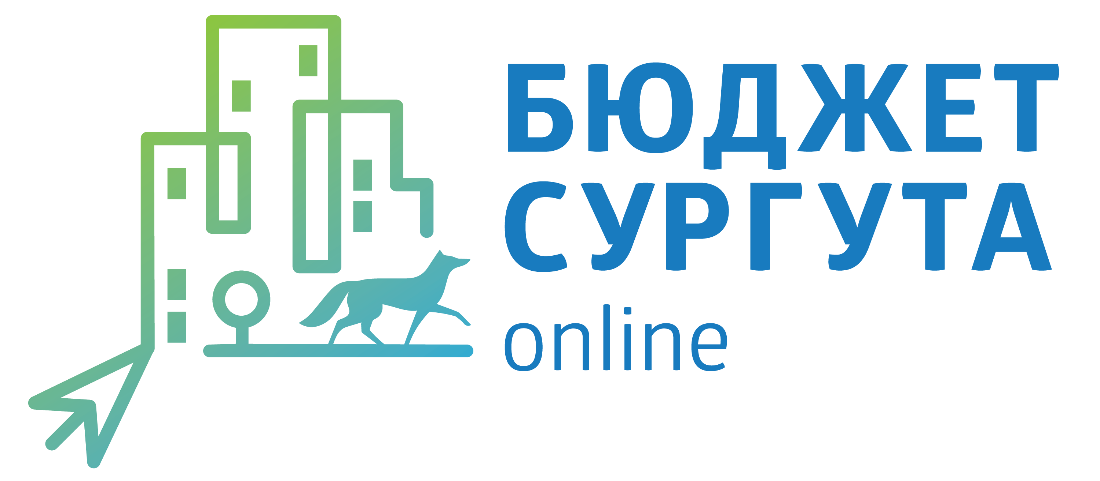 Приложение 2к постановлению Администрации города от ____________ № _______Положение о «Народном совете»Раздел I. Общие положения1. «Народный совет» создан в целях проведения экспертизы и конкурсного отбора общественных инициатив в рамках проекта инициативного бюджетирования на уровне муниципального образования городской округ город Сургут. 2. Организационно-техническое обеспечение деятельности «Народного           совета» осуществляет департамент финансов Администрации города.Раздел II. Состав «Народного совета»1. Состав «Народного совета» в количестве 16-и членов формируется                     из наиболее активных горожан, а также представителя органа местного самоуправления города и имеет следующую структуру:- пять представителей от территориальных общественных самоуправлений города;- три представителя от Молодежной палаты при Думе города Сургута;- два представителя от высших учебных заведений города из числа преподавательского состава и студентов;- два представителя от совета при Главе города по организации стратегического управления в городе Сургуте;- два представителя малого и среднего предпринимательства города,                        некоммерческих организаций;- один представитель от Союза «Сургутская торгово-промышленная                      палата»;- один представитель от Администрации города.2. Состав «Народного совета» утверждается муниципальным правовым     актом Администрации города.Вступление и участие в «Народном совете» осуществляется на добровольной и безвозмездной основе.В состав «Народного совета» входят: председатель, заместитель председателя, секретарь и члены «Народного совета». Председатель «Народного совета» и его заместитель избираются открытым голосованием на первом заседании из числа его членов.Секретарем «Народного совета» назначается представитель от Администрации города.Раздел III. Полномочия «Народного совета»«Народный совет» осуществляет следующие полномочия: - проводит экспертизу поступивших на рассмотрение проектов в соответствии с критериями оценки, установленными порядком реализации общественных инициатив в рамках проекта инициативного бюджетирования «Бюджет Сургута Online»;- формирует (с учетом сформированной департаментом финансов Администрации города итоговой оценки отобранных общественных инициатив) перечень проектов, предложенных к реализации в очередном финансовом году                          в порядке убывания их приоритетности, направляет его в Администрацию                     города для проработки структурными подразделениями Администрации города на предмет возможности их реализации и реальной стоимости;- утверждает итоговый перечень общественных инициатив, подлежащих реализации, с учетом результатов проработки ответственными структурными подразделениями Администрации города;- формирует предложения по форме заявки для участия в проекте, а также критериям оценки поступивших общественных инициатив.Раздел IV. Организация работы «Народного совета»1. Работой «Народного совета» руководит его председатель, а на период его отсутствия – заместитель председателя. 2. Председатель «Народного совета»:- осуществляет общее руководство работой «Народного совета»; - ведет заседание «Народного совета»; - формирует повестку заседания «Народного совета»; - подписывает протокол заседания «Народного совета».3. Секретарь «Народного совета» ведет и оформляет протокол заседаний «Народного совета», осуществляет подсчет голосов в случае проведения голосования среди членов «Народного совета», выполняет отдельные поручения председателя «Народного совета».4. Порядок проведения заседаний «Народного совета»:- информация о дате и месте проведения заседания «Народного совета»,                 а также повестка и материалы к заседанию представляются секретарем членам «Народного совета» не позднее чем за три дня до даты заседания;- заседание «Народного совета» является правомочным, если на нем                    присутствуют более половины его членов;- решение «Народного совета» принимается простым большинством голосов его членов, принявших участие в заседании, путем открытого голосования;- при голосовании каждый член «Народного совета» имеет один голос.          При равенстве голосов решающим является голос председателя, в период его                отсутствия – заместителя председателя.5. Результатом работы «Народного совета» являются протоколы заседаний. В протоколе указываются дата проведения заседания «Народного совета», список присутствовавших, перечень рассмотренных на заседании вопросов.Протокол заседания подписывается председателем «Народного совета»                  (а в период его отсутствия – заместителем председателя «Народного совета»)                   и секретарем.Приложение 3к постановлению Администрации города от ____________ № ______Состав «Народного совета» «02»072019г.№4685КритерииМакси-мальное количество баллов 1. Социальная эффективность от реализации общественной инициативы 251.1. Актуальность (острота) проблемы, на решение которой направлена реализация общественной инициативы, оценивается по 10-бальной шкале в зависимости от степени актуальности (10 – максимальный балл, 1 – минимальный балл)101.2. Количество прямых благополучателей от реализации общественной инициативы*:до 50 человек – 1 балл;
от 50 до 100 человек – 3 балла;
от 100 до 300 человек – 5 баллов;
от 300 до 600 человек – 7 баллов;
более 600 человек – 10 баллов 102. Стоимость общественной инициативы на одного прямого благополучателя:до 249,9 рубля – 10 баллов;
до 499,9 рубля – 9 баллов;
до 699,9 рубля – 8 баллов;
от 700 до 1199,9 рубля – 7 баллов;
от 1200 до 1699,9 рубля – 6 баллов;
от 1700 до 2199,9 рубля – 5 баллов;
от 2200 до 2699,9 рубля – 4 балла;
от 2700 до 3199,9 рубля – 3 балла;
от 3200 до 3699,9 рубля – 2 балла;
от 3700 рублей и более – 1 балл103. Наличие приложенной к заявке проектно-сметной (сметной) документации, если есть – 5 баллов, нет – 0 баллов54. «Срок жизни» результатов реализации общественной инициативы (лет):до 1 года – 1 балл;от 1 до 5 лет – 5 баллов;свыше 5 лет – 10 баллов105. Софинансирование гражданами общественной инициативы, да – 5 баллов, нет – 0 баллов5Всего: максимальное количество баллов 50ТищенкоОльга Адольфовна-председатель совета территориального общественного самоуправления № 29 Леонова Галина Евгеньевна-председатель совета территориального общественного самоуправления № 25Нургатина Любовь Александровна-председатель совета территориального общественного самоуправления № 28Петрова Татьяна Владимировна-председатель совета территориального общественного самоуправления № 1НосоваМарина Александровна-председатель совета территориального общественного самоуправления № 33Стрелец Юрий Юрьевич-председатель Молодежной палаты при Думе города Сургута шестого созыва  КравчукДанил Сергеевич-член Молодежной палаты при Думе города Сургута шестого созыва  НикешинНикита Сергеевич-член Молодежной палаты при Думе города Сургута шестого созываКондрашкинаЕлена Георгиевна-член совета при Главе города по организации стратегического управления в городе СургутеОбухов Сергей Михайлович-член совета при Главе города по организации стратегического управления в городе СургутеЗверьков Сергей Сергеевич-генеральный директор общества с ограниченной ответственностью «Стройка»Скрябин Евгений Вячеславович-директор Сургутского филиала Фонда поддержки предпринимательства ЮгрыКаратаевАлексей Сергеевич-заведующий кафедрой финансов, денежного обращения и кредита института экономики и управления бюджетного учреждения высшего образования Ханты-Мансийского автономного округа – Югры «Сургутский государственный университет»Кабанцева Екатерина Александровна-студентка института экономики и управления бюджетного учреждения высшего образования Ханты-Мансийского автономного округа – Югры «Сургутский государственный университет»БилльОльга Олеговна-ведущий юрисконсульт отдела анализа и оценки регулирующего воздействия юридического департамента союза «Сургутская торгово-промышленная палата»КузнецоваЕвгения Александровна-главный специалист отдела анализа и муниципальных программ управления анализа и сводного планирования расходов департамента финансов Администрации города